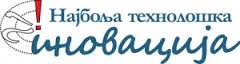 Министарство науке и технологије Републике Српске организује промоцију Tакмичења за најбољу технолошку иновацију 2017. у Републици СрпскојБАЊА ЛУКА, 29.03.2017. (сриједа)Мјесто: Иновациони центар Бања Лука, ИЦБЛ Адреса: Др Младена Стојановића 4, 78 000 Бања ЛукаВријеме: 12:00  - 13.30 часоваПоздравна ријечПредстављање Такмичења за најбољу технолошку иновацију 2017Успјешни примјери из ранијих година:Татјана Васић, Sklopy Tojs тим, иновација LaceboardЗоран Киза, Електро тим, иновација Дигитални рекламни дисплеј и Дајана Тодоровић, тим DSB, иновација Другар норд